CENTRO DE EDUCAÇÃO INFANTIL “PINGO DE OURO”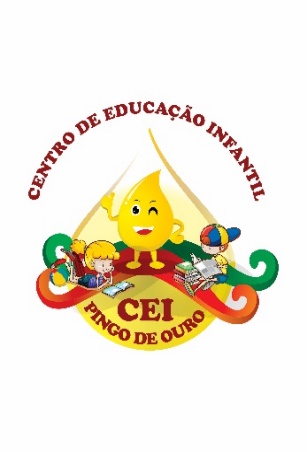 CAMPINA DA ALEGRIA / VARGEM BONITA SCRUA CEREJEIRA S/N FONE: 49-3456-13-67EMAIL – ceipingodeouro@yahoo.comProfessora: Marli Filipini                            Turma: Pré Escola I                                                             Turno: Vespertino                                       Período: 19/10/2020 até 23/10//2020SEQUÊNCIA DIDÁTICA NÃO PRESENCIAL DE 19 A 23 DE OUTUBRO            BOM DIA SENHORES PAIS OU RESPONSÁVEIS...                                                   Olá crianças...   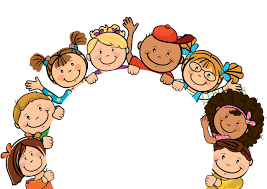                                                                 Como vocês estão?                                        Espero que estejam todos bem e que estejam gostando das atividades propostas. Sei que gostariam de estar correndo, pulando e brincando com os coleguinhas, mas infelizmente precisamos continuar por aqui. Espero que estas atividades venham de encontro ao que a criança necessita nesse momento.Estou enviando sugestões de atividades para desenvolver a imaginação, coordenação motora, raciocínio lógico, percepção visual e espacial, atenção e concentração. Adorei as atividades que recebi. É muito bom ver a dedicação e o empenho com que estão sendo realizadas. Obrigado senhores Pais/responsáveis e crianças.OBJETIVO :Despertar a curiosidade e a imaginação da criança sobre a vida dos animais que vivem embaixo da água.Agir de maneira independente, com confiança em suas capacidades, reconhecendo suas conquistas e limitações.HABILIDADES(EI03EFO1) - Expressar ideias, desejos, e sentimentos sobre suas vivências, por meio da linguagem oral e escrita (escrita espontânea), de fotos, desenhos e outras formas de expressão.(EI03CG06) – Coordenar com precisão e eficiência suas habilidades motoras no atendimento a seus interesses e necessidade de representação(EI03ET03) – Identificar e selecionar fontes de informações, para responder a questões sobre a natureza, seus fenômenos, sua conservação.(EI03ET07) – Relacionar números às suas respectivas quantidades e identificar o antes, o depois e o entre em uma sequência.(EI03TS02) – Expressar – se livremente por meio de desenho, pintura, colagem, dobradura e escultura, criando produções bidimensionais e tridimensionais.Desenvolvimento:  - Essa semana trabalharemos algumas informações sobre os animais aquáticos. Onde os peixes moram?  Como se alimentam? Como eles não morrem dentro da água? (os peixes filtram o oxigênio da água através das brânquias) Como eles dormem?  (dorme com os olhos abertos).Ouvir as músicas -Abrir o link    https://www.youtube.com/watch?v=l7OtSoDS1g0 –      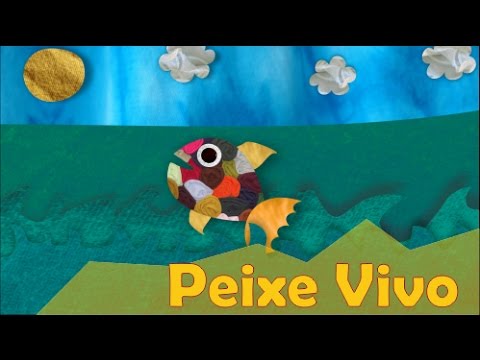            https://www.youtube.com/watch?v=cxmC8Mn8iE4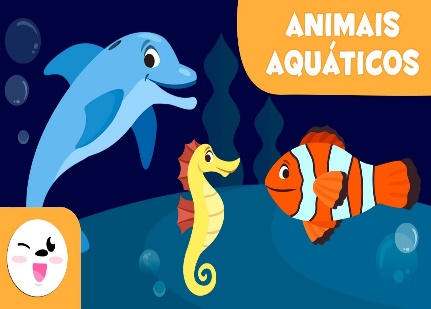 Assistir o vídeo com a história – Joãozinho  conta peixinhos. https://www.youtube.com/watch?v=ZxkUkIXjBm8 Conversar com a criança sobre o que ela mais gostou na história, se ela já foi pescar e gostaria de ir novamente.Vamos acompanhar essa pescaria: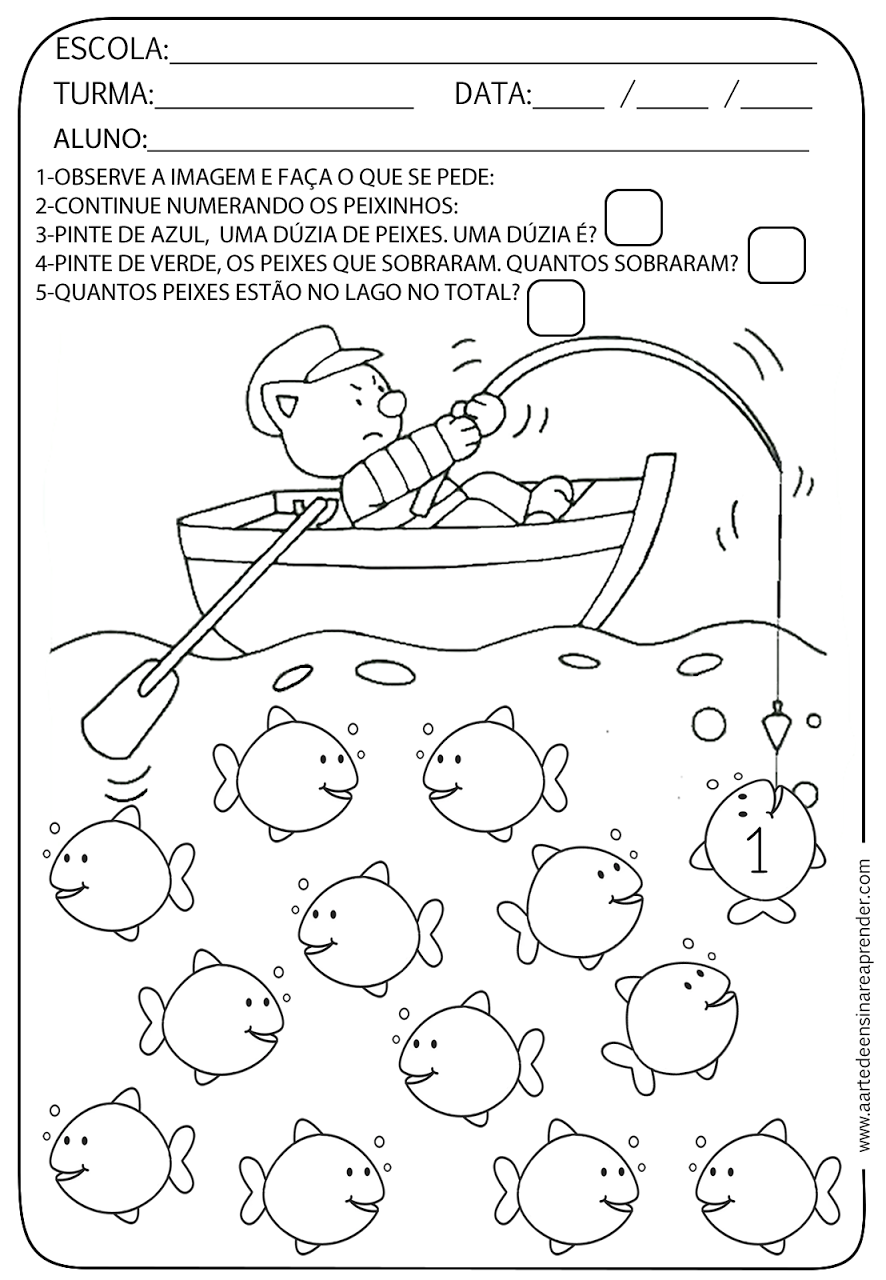  . Pinte o número que representa a quantidade de peixes que há no rio: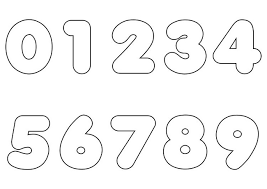 . Circule o número de peixes que o pescador já pegou?...... . Pintar os dois peixes que está um de frente para o outro. . Fazer um X no peixe que está mais longe do peixe número . Circular o peixe que está mais perto do número 1. Pintar o pescador bem colorido.Agora vamos ver como está a sua percepção visual: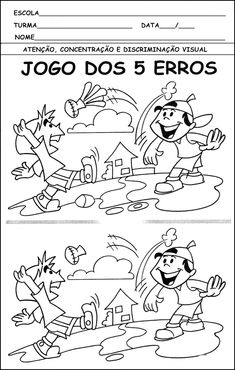 Recortar pedacinhos de papel colorido (só no corpo), colar e recortar o peixe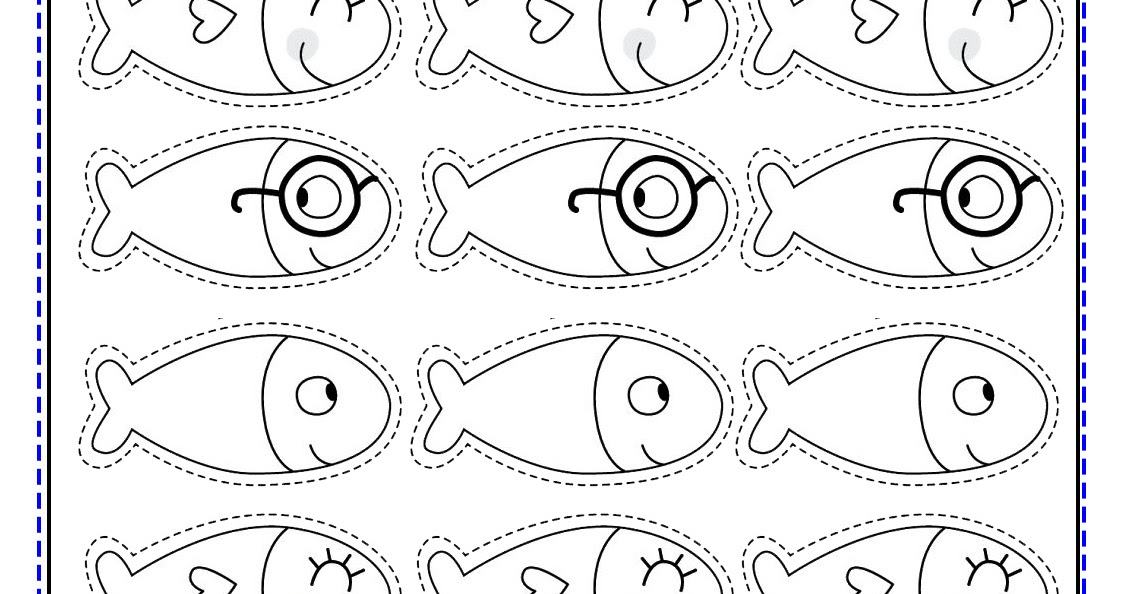 Tenham uma semana abençoada          Com carinho: Prof. Marli Terezinha Filipini